Oprava ZTI rozvodov v objekte AB Krasňany,areál DPB a.s. KrasňanyŠpecifikácia a rozsah prác - príloha A1/2v Bratislave 11.06.2021Vypracoval: 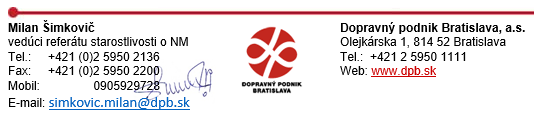 Úpravy povrchov, podlahy, osadeniejednotkamnožstvocenacena celkovoZačistenie omietok (s dodaním hmoty) okolo okien, dverí,podláh, obkladov atď.m86,940[doplniť][doplniť]Príplatok za omietanie vonkajších pilierov a stĺpov zo suchých zmesím²77,630[doplniť][doplniť]Príprava vonkajšieho podkladu stien na silno a nerovnomerne nasiakavé podklady regulátorom nasiakavostim²83,270[doplniť][doplniť]Vonkajšia omietka stien silikónová roztieraná, hr. 1,5 mmm²83,270[doplniť][doplniť]Potiahnutie vonkajších stien sklotextílnou mriežkou s celoplošným prilepenímm²104,150[doplniť][doplniť]Ostatné konštrukcie a práce-búraniejednotkamnožstvocenacena celkovoVysekanie rýh v stenách a priečkach z dutých tehál a tvárnic do hĺbky 70 mm a š. do 300 mm, -0,03000tm43,470[doplniť][doplniť]Montáž lešenia ľahk. radového s podlahami š. do 1,5 m v. do 10 mm²119,200[doplniť][doplniť]Príplatok za prvý a každý ďalší mesiac použitia lešenia k pol. -1051m²119,200[doplniť][doplniť]Demontáž lešenia ľahk. radového s podlahami š. do 1,5 m v. do 10 mm²119,200[doplniť][doplniť]Záchytná sieť z umelých vlákien alebo oceľ. Drôtovm²119,200[doplniť][doplniť]Vyčistenie budov byt. alebo občian. výstavby pri výške podlažia do 4 mm²264,285[doplniť][doplniť]Odvoz sutiny a vybúraných hmôt na skládku do 1 kmt2,284[doplniť][doplniť]Odvoz sutiny a vybúraných hmôt na skládku za každý ďalší 1 kmt2,284[doplniť][doplniť]Vnútro stavenisková doprava sutiny a vybúr. hmôt do 10 mt2,284[doplniť][doplniť]Vnútro stavenisková doprava sutiny a vybúr. hmôt za každých ďalších 5 mt2,284[doplniť][doplniť]Nakladanie na dopravný prostriedok pre vodorovnú dopravu sutinyt2,284[doplniť][doplniť]Poplatok za skladovanie - iné odpady zo stavieb a demolácií (17 09), ostatnét2,284[doplniť][doplniť]Presun hmôt HSVjednotkamnožstvocenacena celkovoPresun hmôt pre opravy a údržbu objektov vrátane vonkajších plášťov výšky do 25 mt0,528[doplniť][doplniť]Konštrukcie - drevostavbyjednotkamnožstvocenacena celkovoSDK obklady stĺpov prierezu nad 400 cm2, dosky 2x GKBI hr. 12,5 mmm76,245[doplniť][doplniť]Presun hmôt pre drevostavby v objektoch výšky do 12 m%67,224[doplniť][doplniť]Zdravotechnikajednotkamnožstvocenacena celkovoPotrubie z PVC - U odpadové ležaté hrdlové D 110x2, 2m34,000[doplniť][doplniť]Potrubie z PVC - U odpadové ležaté hrdlové D 125x2, 8m5,000[doplniť][doplniť]Potrubie z PVC - U odpadové ležaté hrdlové D 160x3, 9m11,000[doplniť][doplniť]Potrubie z PVC - U odpadové stupačkové hrdlové D 110x2, 2m5,000[doplniť][doplniť]Potrubie z PVC - U odpadové stupačkové hrdlové D 125x2, 8m8,000[doplniť][doplniť]Potrubie z PVC - U odpadové stupačkové hrdlové D 160x3, 9m10,000[doplniť][doplniť]Napojenie sa na existujúce kanalizačné potrubiekpl27,000[doplniť][doplniť]Napojenie sa na hlavný rozvod kanalizácie – liatinakpl5,000[doplniť][doplniť]Ostatné - skúška tesnosti kanalizácie v objektoch vodou do DN 125m105,000[doplniť][doplniť]Hydrantová zostava nástenna DN 25ks1,000[doplniť][doplniť]Montáž a dopojenie hydrantovej zostavykpl1,000[doplniť][doplniť]Potrubie plastohliníkové d 20m10,000[doplniť][doplniť]Potrubie plastohliníkové d 26m48,000[doplniť][doplniť]Potrubie plastohliníkové d 32m86,000[doplniť][doplniť]Potrubie plastohliníkové d 40m34,000[doplniť][doplniť]Potrubie plastohliníkové d 50m30,000[doplniť][doplniť]Potrubie plastohliníkové d 63m44,000[doplniť][doplniť]Zhotovenie prepoju na na potrubí vody 1/2´´ks2,000[doplniť][doplniť]Guľový ventil 1/2´´ks2,000[doplniť][doplniť]Gebo prechod 1/2´´ks4,000[doplniť][doplniť]Zhotovenie prepoju na na potrubí vody 3/4´´ks10,000[doplniť][doplniť]Guľový ventil 3/4´´ks10,000[doplniť][doplniť]Gebo prechod 3/4´´ks20,000[doplniť][doplniť]Zhotovenie prepoju na na potrubi vody 1´´ks20,000[doplniť][doplniť]Gulovy ventil 1´´ks20,000[doplniť][doplniť]Gebo prechod 1´´ks40,000[doplniť][doplniť]Zhotovenie prepoju na na potrubí vody 5/4´´ks4,000[doplniť][doplniť]Guľový ventil 5/4´´ks4,000[doplniť][doplniť]Gebo prechod 5/4´´ks8,000[doplniť][doplniť]Zhotovenie prepoju na na potrubi vody 6/4´´´´ks6,000[doplniť][doplniť]Guľový ventil 6/4´´ks6,000[doplniť][doplniť]Gebo prechod 6/4´´ks12,000[doplniť][doplniť]Zhotovenie prepoju na na potrubí vody 2´´ks7,000[doplniť][doplniť]Gulovy ventil 2´´ks7,000[doplniť][doplniť]Gebo prechod 2´´ks14,000[doplniť][doplniť]Tlaková skúška vodovodného potrubia závitového do DN 50m272,000[doplniť][doplniť]Prepláchnutie a dezinfekcia vodovodného potrubia do DN 80m272,000[doplniť][doplniť]Demontáž potrubia kanalizacie - liatina do DN 150m73,000[doplniť][doplniť]Demontáž potrubia voda do DN 50m250,000[doplniť][doplniť]Odvoz a likvidácia vybúraných materiálovsub1,000[doplniť][doplniť]Príplatok za práce vo výškach%0,075[doplniť][doplniť]Príplatok za práce v sťažených priestorov - práca v medzistrope v-70cm%0,200[doplniť][doplniť]Presun hmôt pre ZTI v objektoch , dopravné a zaobstarávacie náklady%0,050[doplniť][doplniť]Spolu:Spolu:Spolu:Spolu:[doplniť]